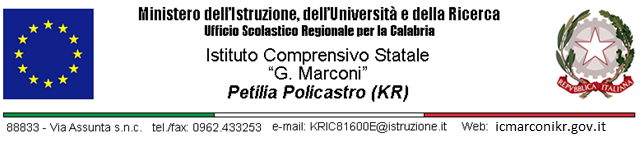 Allegato A1    Avviso 4427 del 02/05/2017                 CUP D87I 17000850007Domanda Referente per la ValutazioneAL DIRIGENTE SCOLASTICODell’IC “G.MARCONI ”PETILIA POLICASTRO KR OGGETTO: AVVISO AD EVIDENZA PUBBLICA PER IL RECLUTAMENTO  INTERNO  REFERENTE PER LA VALUTAZIONESelezione mediante procedura comparativa per titoli ed esperienze professionali, finalizzata alla individuazione di PERSONALE INTERNO per l’attuazione delle azioni di formazione riferite all’Asse I – Istruzione – AVVISO 4472  del 02/05/2017- FSE – “Potenziamento dell’educazione al patrimonio culturale,artistico,paesaggistico”Azione 10.2.5 Azioni volte allo sviluppo delle competenze trasversali con particolare attenzione a quelle volte  alla diffusa alla cultura d’impresa Sotto azione  10.2.1A Azione progetto 10.2.1A-FSEPON-CL-2018-33 “Riscoprire nei Beni culturali e ambientali l’identità del proprio territorio  PIANO PER LA SCUOLA DEL PRIMO CICLO .  – l/la sottoscritt…………………………………………………………………………………………………………………………….……………….. nato a ………………………………………………………………………….…….………….. (…………………) il …………………………….……. residente a ………………………………………………………………………………………………………………….……………….. (…….....)  in via/piazza ……………………………………………………………………………… n. ……………………….…. CAP ……………….……… Telefono ……………..…………… Cell. …………..…………………… e-mail …………………………………………………………….………. Codice Fiscale …………………………………..…………………… Titolo di studio: ……………………….………………………………...    Personale interno REFERENTE PER LA VALUTAZIONE          Livello professionale secondo la nota n. 2/2009 del Ministero del Lavoro:CHIEDEDi essere ammesso/a a partecipare al bando indicato in oggetto in qualità di REFERENTE PER LA VALUTAZIONE del Piano10.2.5  A  PON FSE 2018-33 Riscoprire nei Beni culturali e ambientali l’identità del proprio territorio_l_ sottoscritt_ dichiara di aver preso visione del bando e di accettarne il contenuto. Si riserva di consegnare ove richiesto, se risulterà idoneo, pena decadenza, la documentazione dei titoli._l_ sottoscritt_ dichiara di avere competenze specifiche nell’uso del computer e nella progettazione didattica per competenze attraverso le Unità di Apprendimento._l_ sottoscritt_ autorizza codesto Istituto al trattamento dei propri dati personali ai sensi della legge 31.12.1996 n° 675.Allega alla presente:Fotocopia  documento  di  identità;Curriculum  Vitae  sottoscritto; Scheda  sintetica compilata e sottoscritta Allegato 2;Eventuale autorizzazione dell’Amministrazione appartenenza.In fede…….………………………Allegato A 2  - Scheda autodichiarazione titoli e punteggi	Cognome  e nome  	Modulo □1   □2   □3    □4   	Titolo  	In fede…….………………………REFERENTE VALUTAZIONE  Moduli - /Docente interno: criteri di selezioneREFERENTE VALUTAZIONE  Moduli - /Docente interno: criteri di selezioneREFERENTE VALUTAZIONE  Moduli - /Docente interno: criteri di selezioneREFERENTE VALUTAZIONE  Moduli - /Docente interno: criteri di selezioneREFERENTE VALUTAZIONE  Moduli - /Docente interno: criteri di selezioneREFERENTE VALUTAZIONE  Moduli - /Docente interno: criteri di selezioneTitoli valutabiliTitoli valutabiliCondizioni e Punteggi TitoloPunteggio massimoAuto dichiar.UfficioCulturaliDiploma vecchio ordinamento (diploma di laurea vecchio ordinamento) Diploma di laurea magistrale nuovo ordinamento oppure diploma di laurea specialistica (3*2)di Laurea magistrale (3+2) nuovo ordinamento. COERENTE CON L’AREA DI INTERVENTOPunti 10 per voto tra 110 e 106 Punti 8 per voto tra 105 e 100 Punti 6 per voti fino a 99 CulturaliLaurea Triennale di 1° livello nuovo ordinamento (in alternativa al punto precedente) COERENTE CON L’AREA DI INTERVENTOPunti 4CulturaliDiploma di Maturità Scuola Secondaria di II Grado (in alternativa al punto precedente) (*)COERENTE CON L’AREA DI INTERVENTOPunti 3CulturaliMaster di I e II Livello (max 3 titoli) Punti 1 per ogni titolo Titoli professionaliEsperienze pregresse nel ruolo di referente alla valutazione (max 3 titoli) Punti 2 per ogni anno Titoli professionaliEsperienze pregresse nel ruolo di facilitatore PON (max 3 titoli) Punti 2 per ogni anno Titoli professionaliCertificazioni Informatiche ECDL: Advancemax 3 puntiPunti 1,5 per ogni certificazione  .Partecipazione ad attività di formazione attinente le tematiche del P.N.S.D. (max 3 titoli) Punti 1 per ogni partecipazione certificata Punti 1 per ogni partecipazione certificata Aggiornamento e Formazione Professionale in qualità di formatore/relatore per attività PON – (Conseguiti negli ultimi cinque anni) (max 3 titoli) Punti 2 per ogni corso pari o superiore a 25 ore Precedenti incarichi (minimo 30 ore) riferiti a Progetti PON/POR svolti negli ultimi sei anni in qualità di: Docente Esperto Tutor Esperto in pubblicità max 5 titoliPer ogni incarico:  punti 1 TOTALE PUNTI